Diverse=Verschillende:Ik koop diverse soorten fruit.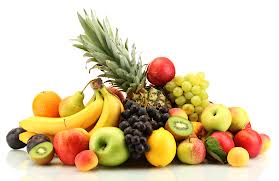 